Warszawa, 09 maja 2023 r.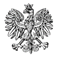 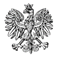 WPS-II.431.3.84.2022.RMPaniKlaudia Kłucińska Kierownik Domu Opieki Senior Medul. Chabrowa 1005-462 WiązownaZALECENIA POKONTROLNENa podstawie art. 126 oraz art. 127 w związku z art. 22 pkt 10 ustawy z dnia 12 marca 2004 r. 
o pomocy społecznej (Dz.U. z 2021 r. poz. 2268 z późn. zm.) zwanej dalej „ustawą” oraz rozporządzenia Ministra Rodziny i Polityki Społecznej z dnia 9 grudnia 2020 r. w sprawie nadzoru i kontroli w pomocy społecznej (Dz. U. z 2020 r. poz. 2285), inspektorzy Wydziału Polityki Społecznej Mazowieckiego Urzędu Wojewódzkiego w Warszawie, w dniu 20 grudnia 2022 r. przeprowadzili kontrolę doraźną w placówce zapewniającej całodobową opiekę osobom niepełnosprawnym, przewlekle chorym lub osobom w podeszłym wieku pn. Dom Opieki Senior Med w Wiązownie, przy ul. Chabrowej 10, w zakresie ustalenia stanu faktycznego dotyczącego funkcjonowania placówki zapewniającej całodobową opiekę osobom niepełnosprawnym, przewlekle chorym lub osobom w podeszłym wieku – w związku z informacją od rodziny mieszkanki placówki; realizacji usług opiekuńczych i bytowych świadczonych przez placówkę, przestrzegania praw mieszkańców, struktury zatrudnienia - stan na dzień kontroliPodmiot prowadzący placówkę – Senior Med Sp. z o.o. Sp. k. – ma zezwolenie na prowadzenie działalności gospodarczej w zakresie prowadzenia placówki zapewniającej całodobową opiekę osobom niepełnosprawnym, przewlekle chorych lub osobom w podeszłym wieku na czas nieokreślony, z liczbą 99 miejsc dla mieszkańców - decyzja Wojewody Mazowieckiego nr 175/2019  z dnia 23 grudnia 2019 r. Placówka jest wpisana do rejestru wojewody pod pozycją 189. Kierownikiem placówki od 1 maja 2022 r. jest p. Klaudia Kłucińska. W dniu 21 grudnia 2022 r. pocztą elektroniczną do Wydziału Polityki Społecznej przesłana została informacja, że badania p. Klaudii Kłucińskiej dotyczące zdolności do pracy zostały wydane przez lekarz XXXX 19.04.2022 r. i są ważne do 28.04.2025 r. Do tut. Urzędu nie wpłynęło natomiast zaświadczenie, że ze względu na stan zdrowia p. Klaudia Kłucińska jest zdolna do prowadzenia placówki. W dniu 2 stycznia 2023 r. pocztą elektroniczną do Wydziału Polityki Społecznej wpłynęła informacja z Krajowego Rejestru Karnego o niekaralności osoby będącej kierownikiem placówki. Zgodnie z art. 67 ust.2 pkt 3) lit. f ustawy wojewoda wydaje zezwolenie, jeżeli podmiot o nie występujący, m.in. przedstawi informację z Krajowego Rejestru Karnego o niekaralności osoby, która będzie kierowała placówką i zaświadczenie, że ze względu na stan zdrowia jest ona zdolna do prowadzenia placówki.W dniu kontroli w placówce przebywało 93 osób w podeszłym wieku, niepełnosprawnych 
i przewlekle chorych, wymagających całodobowej opieki, wsparcia lub pomocy w wykonywaniu podstawowych czynnościach dnia codziennego. Kontrola wykazała, że placówka świadczy całodobowo usługi opiekuńcze i bytowe na rzecz mieszkańców. Warunki świadczenia usług mieszkańcom określała umowa cywilnoprawna. W dniu kontroli mieszkańcy mieli zapewnioną całodobową opiekę, posiłki, indywidualne miejsca do spania oraz przechowywania swoich rzeczy, wyglądali na zadbanych, mieli zapewniony dostęp do lekarza, mieli możliwość kontaktu z bliskimi. Niemniej w działalności skontrolowanej jednostki stwierdzono następujące nieprawidłowości:1) ograniczenie mieszkańcom możliwości swobodnego decydowania o sobie poprzez zdemontowanie klamek w oknach,2) niedopełnienie obowiązku spełnienia formalności wynikających z ustawy, dotyczących osoby pełniącej funkcję kierownika placówki,3) zbyt wczesna godzina podawania mieszkańcom kolacji,4) niespełnianie standardu dotyczącego liczby i kwalifikacji zatrudnionego personelu.Szczegółowy opis i ocena skontrolowanej działalności zostały przedstawione w protokole kontroli podpisanym w dniu 28.03.2023 r. bez zastrzeżeń przez kierownika placówki.	 Wobec przedstawionej oceny dotyczącej funkcjonowania jednostki poddanej kontroli, stosownie do art. 128 ustawy o pomocy społecznej w celu usunięcia stwierdzonych nieprawidłowości zwracam się o realizację następujących zaleceń pokontrolnych: Zagwarantować mieszkańcom przestrzeganie ich praw - zainstalować w oknach pokoi mieszkalnych klamki i rozważyć zabezpieczenie tych okiem w inny sposób,Dostarczyć zaświadczenie, że ze względu na stan zdrowia kierownik placówki jest zdolny do pełnienia tej funkcji, Godzinę ostatniego posiłku ustalić zgodnie ze standardem, wg którego nie powinien                        on być podawany wcześniej niż o godzinie 18. (art. 68 ust. 6 pkt 2 ustawy),Zapewnić wykonywanie usług opiekuńczych na rzecz mieszkańców przez wykwalifikowany personel zgodnie z art. 68a ust 4 i 5 ustawy o pomocy społecznej. Od 1 czerwca 2023 r. podmiot prowadzący placówkę obowiązany jest zapewnić wykonywanie czynności, o których mowa w art. 68 ust. 1 pkt 1 ustawy o pomocy społecznej przez osoby posiadające niezbędne kwalifikacje do wykonywania zawodu lekarza, pielęgniarki, położnej, ratownika medycznego, opiekuna w domu pomocy społecznej, opiekuna osoby starszej, asystenta osoby niepełnosprawnej, opiekunki środowiskowej, opiekuna medycznego albo osoby posiadające udokumentowane co najmniej 2-letnie doświadczenie zawodowe polegające na świadczeniu usług opiekuńczych osobom niepełnosprawnym, przewlekle chorym lub osobom w podeszłym wieku oraz ukończone szkolenie z zakresu udzielania pierwszej pomocy. Ponadto podmiot prowadzący placówkę całodobowej opieki obowiązany jest zapewnić, aby osoby, o których mowa powyżej świadczyły pracę na podstawie umowy o pracę lub innej umowy, w wymiarze nie mniej niż 1/3 pełnego wymiaru czasu pracy na jedną osobę przebywającą w placówce, nie mniej niż w wymiarze 4,5 pełnego wymiaru czasu pracy, z tym, że czas pracy osoby fizycznej prowadzącej placówkę, spełniającej warunki, o których mowa powyżej, zalicza się w wymiarze 1/2 pełnego wymiaru czasu pracy, a w przypadku prowadzenia więcej niż jednej placówki tylko w jednej placówce.Pouczenie:Zgodnie z art. 128 ustawy z dnia 12 marca 2004 r. o pomocy społecznej (Dz.U. z 2021 r. poz. 2268 z późn. zm.) kontrolowana jednostka może, w terminie 7 dni od dnia otrzymania zaleceń pokontrolnych, zgłosić do nich zastrzeżenia do Wojewody Mazowieckiego za pośrednictwem Wydziału Polityki Społecznej. O sposobie realizacji zaleceń pokontrolnych należy w terminie 30 dni powiadomić Wydział Polityki Społecznej Mazowieckiego Urzędu Wojewódzkiego w Warszawie (adres do korespondencji: pl.  Bankowy 3/5, 00-950 Warszawa).Zgodnie z art. 130 ust.1 ustawy z dnia 12 marca 2004 r. o pomocy społecznej 
(Dz.U. z 2021 r. poz. 2268 z późn. zm.), kto nie realizuje zaleceń pokontrolnych – podlega karze pieniężnej w wysokości od 500 zł do 12 000 zł.z up. WOJEWODY MAZOWIECKIEGO         	         Kinga Jura     Zastępca Dyrektora          Wydziału Polityki SpołecznejDo wiadomości:Senior Med Sp. z o.o. Sp. k.05-462 Wiązowna, ul. Chabrowa 10